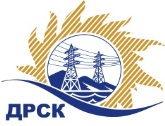 Акционерное Общество«Дальневосточная распределительная сетевая компания»Протокол № 15/УКС-ВПзаседания закупочной комиссии по запросу предложений в электронной форме на право заключения договора на Мероприятия по подключению новых потребителей мощностью до 150 кВт для нужд филиала ХЭС лот № 9501-КС-КС ПИР СМР-2020-ДРСККОЛИЧЕСТВО ПОДАННЫХ ЗАЯВОК НА УЧАСТИЕ В ЗАКУПКЕ: 6 (шесть) заявки.КОЛИЧЕСТВО ОТКЛОНЕННЫХ ЗАЯВОК: 1 (одна) заявок.ВОПРОСЫ, ВЫНОСИМЫЕ НА РАССМОТРЕНИЕ ЗАКУПОЧНОЙ КОМИССИИ: О рассмотрении результатов оценки заявок Участников.Об отклонении заявки Участника ООО " ЭНЕРГО-СЕТЬ"О признании заявок соответствующими условиям Документации о закупке.О проведении переторжки.ВОПРОС 1 «О рассмотрении результатов оценки заявок Участников»РЕШИЛИ:Признать объем полученной информации достаточным для принятия решения.Принять к рассмотрению заявки следующих участников:ВОПРОС №2. Об отклонении заявки Участника ООО "ЭНЕРГО-СЕТЬ" РЕШИЛИ:Отклонить заявку Участника ООО "ЭНЕРГО-СЕТЬ" ИНН/КПП 2724160355/272401001 ОГРН 1122724000904 от дальнейшего рассмотрения на основании п.4.9.6. «б» Документации о закупке, как несоответствующую следующим требованиям:ВОПРОС 3 «О признании заявок соответствующими условиям Документации о закупке»РЕШИЛИ:Признать заявки АО "Востоксельэлектросетьстрой" ИНН/КПП 2702011141/272501001 ОГРН 1022701403944, ООО "ДАЛЬЭНЕРГОТЕХСТРОЙ" ИНН/КПП 2723147224/272301001 ОГРН 1122723001103, ООО 'Актис Капитал' ИНН/КПП 2724160066/272301001 ОГРН 1122724000420, ООО "НАНОЭНЕРГОМОНТАЖ" ИНН/КПП 9729280715/772901001 ОГРН 1197746100782, ООО "АМУР - ЭП" ИНН/КПП 2724046821/272401001 ОГРН 1022701285914 соответствующими условиям Документации о закупке и принять их к дальнейшему рассмотрению.ВОПРОС 4 «О проведении переторжки»РЕШИЛИ:Провести переторжку;Предметом переторжки является суммарная цена на каждую единицу всех видов работ;Допустить к участию в переторжке заявки следующих Участников: Допустить к участию в переторжке с отлагательным условием: предоставлением  сметных расчетов с учетом требований «Протокола согласования нормативов для расчетов сметной документации», в соответствии с п. 5.16  Технических требований, в котором установлено следующее требование: «В составе заявки Участник предоставляет сметные расчеты с учетом требований «Протокола согласования нормативов для расчетов сметной документации» (Приложение № 3 к настоящему Техническому требованию)» заявку следующих Участников: ООО "НАНОЭНЕРГОМОНТАЖ" ИНН/КПП 9729280715/772901001 ОГРН 1197746100782.Определить форму переторжки: очная;Шаг переторжки: от 0,1% до 5% от начальной (максимальной) цены договора без учета НДС.Назначить переторжку на 31.10.2019 в 15:00 час. (Амурского времени).Место проведения переторжки: Единая электронная торговая площадка (АО «ЕЭТП»), по адресу в сети «Интернет»: https://rushydro.roseltorg.ru;Файлы с новой ценой (условиями заявки), подлежащие корректировке в соответствии с окончательными предложениями Участника, заявленными в ходе проведения переторжки, должны быть предоставлены посредством функционала ЭТП в течение 1 (одного) рабочего дня с момента завершения процедуры переторжки на ЭТП путем изменения (дополнения) состава заявки Участника.Коврижкина Е.Ю. (4162) 397-208город  Благовещенск«29» октября 2019 года№п/пНаименование Участника, его адрес, ИНН и/или идентификационный номерДата и время регистрации заявкиАО "Востоксельэлектросетьстрой"ИНН/КПП 2702011141/272501001 ОГРН 102270140394409.10.2019 08:35ООО "ДАЛЬЭНЕРГОТЕХСТРОЙ"ИНН/КПП 2723147224/272301001 ОГРН 112272300110310.10.2019 07:15ООО 'Актис Капитал'ИНН/КПП 2724160066/272301001 ОГРН 112272400042010.10.2019 09:32ООО "НАНОЭНЕРГОМОНТАЖ"ИНН/КПП 9729280715/772901001 ОГРН 119774610078210.10.2019 10:37ООО "АМУР - ЭП"ИНН/КПП 2724046821/272401001 ОГРН 102270128591411.10.2019 03:48ООО "ЭНЕРГО-СЕТЬ"ИНН/КПП 2724160355/272401001 ОГРН 112272400090411.10.2019 08:00№п/пНаименование, адрес и ИНН Участника и/или его идентификационный номерДата и время регистрации заявкиСуммарная цена на каждую единицу товара, работы, руб. без НДС1АО "Востоксельэлектросетьстрой"ИНН/КПП 2702011141/272501001 ОГРН 102270140394409.10.2019 08:356 479 526,67 рублей без учета НДС2ООО "ДАЛЬЭНЕРГОТЕХСТРОЙ"ИНН/КПП 2723147224/272301001 ОГРН 112272300110310.10.2019 07:156 479 526,67 рублей без учета НДС3ООО 'Актис Капитал'ИНН/КПП 2724160066/272301001 ОГРН 112272400042010.10.2019 09:326 479 526,67 рублей без учета НДС4ООО "НАНОЭНЕРГОМОНТАЖ"ИНН/КПП 9729280715/772901001 ОГРН 119774610078210.10.2019 10:376 479 526,67 рублей без учета НДС5ООО "АМУР - ЭП"ИНН/КПП 2724046821/272401001 ОГРН 102270128591411.10.2019 03:486 479 526,67 рублей без учета НДС7ООО "ЭНЕРГО-СЕТЬ"ИНН/КПП 2724160355/272401001 ОГРН 112272400090411.10.2019 08:005 841 445.67 рублей без учета НДС№ п/пОснования для отклонения1По результатам проверки финансового состояния (устойчивости) на основании предоставленной бухгалтерской отчетности за 2018 год Участник имеет кризисное финансовое состояние, что не соответствует требованиям ДоЗ (п. 3, прил. 3 ДоЗ). По результатам направления дополнительного запроса замечание не снято№п/пНаименование Участника и/или его идентификационный номерСуммарная цена на каждую единицу товара, работы, руб. без НДСВозможность применения приоритета в соответствии с 925-ПП АО "Востоксельэлектросетьстрой" 
ИНН/КПП 2702011141/272501001 ОГРН 10227014039446 479 526,67 рублей без учета НДСнетООО "ДАЛЬЭНЕРГОТЕХСТРОЙ" 
ИНН/КПП 2723147224/272301001 ОГРН 11227230011036 479 526,67 рублей без учета НДСнетООО 'Актис Капитал' 
ИНН/КПП 2724160066/272301001 ОГРН 11227240004206 479 526,67 рублей без учета НДСнетООО "АМУР - ЭП" 
ИНН/КПП 2724046821/272401001 ОГРН 10227012859146 479 526,67 рублей без учета НДСнет№п/пНаименование, адрес и ИНН Участника и/или его идентификационный номерСуммарная цена на каждую единицу товара, работы, руб. без НДСВозможность применения приоритета в соответствии с 925-ПП ООО "НАНОЭНЕРГОМОНТАЖ" 
ИНН/КПП 9729280715/772901001 ОГРН 11977461007826 479 526,67 рублей без учета НДСнетСекретарь Закупочной комиссии: Елисеева М.Г.   _____________________________